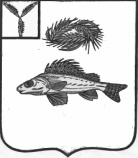 СОВЕТДЕКАБРИСТСКОГО МУНИЦИПАЛЬНОГО ОБРАЗОВАНИЯЕРШОВСКОГО МУНИЦИПАЛЬНОГО РАЙОНАСАРАТОВСКОЙ ОБЛАСТИРЕШЕНИЕОт 15.12.2017 г.									№ 28-79О признании решений СоветаДекабристского муниципальногообразования от 01.03.2016г. № 39-93;от 07.04.2017г. № 13-45утратившими силуВ соответствии с Законом Саратовской области от 2 августа 2017 г. N 66-ЗСО «О порядке представления гражданами, претендующими на замещение муниципальной должности, должности главы местной администрации по контракту, и лицами, замещающими муниципальные должности, должности глав местных администраций по контракту, сведений о доходах, расходах, об имуществе и обязательствах имущественного характера, представляемых в соответствии с законодательством Российской Федерации о противодействии коррупции, и проверки достоверности и полноты таких сведений, руководствуясь Уставом Декабристского муниципального образования Ершовского района Саратовской области, Совет Декабристского муниципального образованияРЕШИЛ:Признать утратившими силу решения Совета Декабристского муниципального образования Ершовского района:- № 39-93 от 01.03.2016г. «О порядке представления лицами, замещающими муниципальные должности в Совете Декабристского муниципального образования Ершовского района Саратовской области  сведений о доходах и расходах, проверки достоверности сведений о доходах и их полноты и соблюдения ограничений, запретов и обязанностей, установленных законодательством Российской Федерации и порядке размещения сведений о доходах, расходах в информационно-телекоммуникационной сети «Интернет»; - № 13-45 от 07.04.2017г. «О внесении изменений и дополнений в решение Совета Декабристского муниципального образования от 01.03.2016г. № 39-93 «О порядке представления лицами, замещающими муниципальные должности в Совете Декабристского муниципального образования Ершовского района Саратовской области  сведений о доходах и расходах, проверки достоверности сведений о доходах и их полноты и соблюдения ограничений, запретов и обязанностей, установленных законодательством Российской Федерации и порядке размещения сведений о доходах, расходах в информационно-телекоммуникационной сети «Интернет»».Решение вступает в силу 1 января 2018 года.Разместить настоящее решение на официальном сайте администрации Ершовского муниципального района.Глава Декабристского муниципального образования					М.А. Полещук